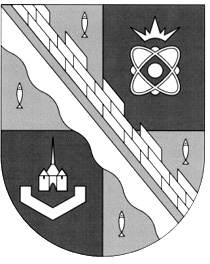                            администрация МУНИЦИПАЛЬНОГО ОБРАЗОВАНИЯ                                             СОСНОВОБОРСКИЙ ГОРОДСКОЙ ОКРУГ  ЛЕНИНГРАДСКОЙ ОБЛАСТИ                             постановление                                                          от 06/04/2021 № 668О внесении изменений в постановление администрацииСосновоборского городского округа от 10.04.2020 № 755 «Об утверждении Положения о порядке формирования резерва управленческих кадров муниципального образованияСосновоборский городской округ Ленинградской области На основании информационного письма прокуратуры города Сосновый Бор от 01.04.2020 № 22-91/10-2020, а также в целях дальнейшего совершенствования и упорядочения механизма планирования продвижения муниципальных служащих по службе, повышения эффективности подготовки и привлечения высокопрофессиональных кадров для замещения руководящих должностей в муниципальном образовании Сосновоборский городской округ Ленинградской области, администрация Сосновоборского городского округа п о с т а н о в л я е т:1. Внести в постановление администрации Сосновоборского городского округа от 10.04.2020 № 755 «Об утверждении Положения о порядке формирования резерва управленческих кадров муниципального образования Сосновоборский городской округ Ленинградской области» следующие изменения и дополнения:1.1. В тексте постановления администрации Сосновоборского городского округа:1.1.1. Пункт 6 - исключить.1.1.2. Текст постановления дополнить пунктом 6 и пунктом 7 следующего содержания:«6. Общему отделу администрации обнародовать настоящее постановление на электронном сайте городской газеты «Маяк.7. Настоящее постановление вступает в силу со дня обнародования».1.2. В текст Положения «О порядке формирования резерва управленческих кадров муниципального образования Сосновоборский  городской округ  Ленинградской области» внести следующие изменения и дополнения:1.2.1. Пункт 2.4. Раздела 2 Положения изложить в новой редакции:«2.4. Перспективный  возраст кандидата на включение в резерв управленческих кадров - 25 лет».1.2.2. Пункт 2.6. Раздела 2 изложить в новой редакции:«2.6. Решение о формирования резерва управленческих кадров принимается главой Сосновоборского городского округа, информация о начале формировании резерва управленческих кадров размещается на официальном сайте администрации Сосновоборского городского округа». 1.2.3. Абзац первый пункта 4.3. Раздела 4 – исключить 1.2.4. В абзаце  8 пункта 4.3. Раздела 4 слова «и(или) нецелесообразным» - исключить.2. Отделу по связям с общественностью (пресс-центр) комитета по общественной безопасности и информации администрации (Бастина Е.А.) разместить настоящее постановление на официальном сайте Сосновоборского городского округа.3. Общему отделу администрации (Смолкина М.С.) обнародовать настоящее постановление на электронном сайте городской газеты «Маяк».4. Настоящее постановление вступает в силу со дня обнародования.5. Контроль за исполнением настоящего постановления оставляю за собой.Глава Сосновоборского городского округа                                                             М.В. Воронков                                   